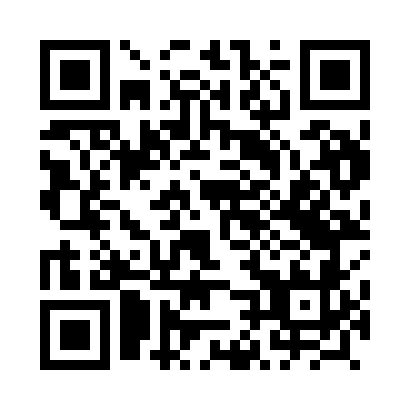 Prayer times for Grzeda, PolandWed 1 May 2024 - Fri 31 May 2024High Latitude Method: Angle Based RulePrayer Calculation Method: Muslim World LeagueAsar Calculation Method: HanafiPrayer times provided by https://www.salahtimes.comDateDayFajrSunriseDhuhrAsrMaghribIsha1Wed2:194:5812:335:438:0910:392Thu2:194:5612:335:448:1110:403Fri2:184:5412:335:458:1210:404Sat2:174:5212:335:478:1410:415Sun2:164:5012:335:488:1610:426Mon2:154:4812:335:498:1810:427Tue2:144:4612:325:508:2010:438Wed2:134:4412:325:518:2110:449Thu2:134:4212:325:528:2310:4510Fri2:124:4112:325:538:2510:4511Sat2:114:3912:325:548:2710:4612Sun2:104:3712:325:558:2810:4713Mon2:104:3512:325:568:3010:4814Tue2:094:3412:325:578:3210:4815Wed2:084:3212:325:588:3410:4916Thu2:084:3012:325:598:3510:5017Fri2:074:2912:326:008:3710:5118Sat2:074:2712:326:018:3910:5119Sun2:064:2612:326:028:4010:5220Mon2:054:2412:336:038:4210:5321Tue2:054:2312:336:048:4310:5322Wed2:044:2112:336:058:4510:5423Thu2:044:2012:336:058:4610:5524Fri2:034:1812:336:068:4810:5625Sat2:034:1712:336:078:4910:5626Sun2:024:1612:336:088:5110:5727Mon2:024:1512:336:098:5210:5828Tue2:024:1412:336:108:5410:5829Wed2:014:1312:336:108:5510:5930Thu2:014:1212:346:118:5611:0031Fri2:014:1112:346:128:5711:00